Topic 10 – Organic ChemistryLesson 1 – Characteristics of Carbon and Organic CompoundsTerms to KnowOrganic Compounds –Bonding Properties of a Carbon Atom –Properties of Organic Compounds –Names of Organic Compounds –Prefixes –Endings of Compounds – 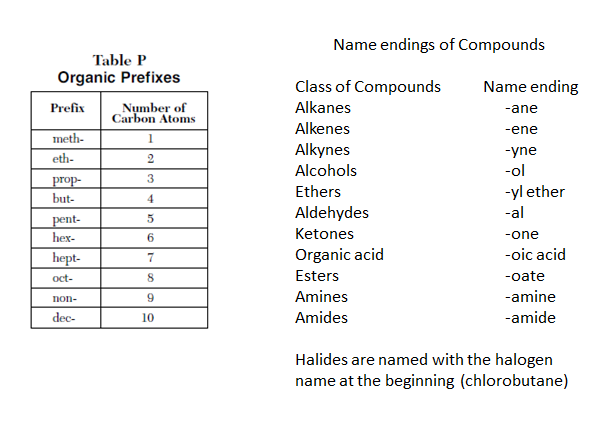 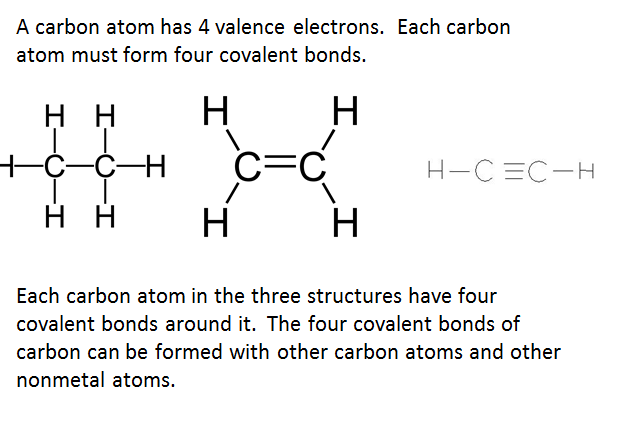 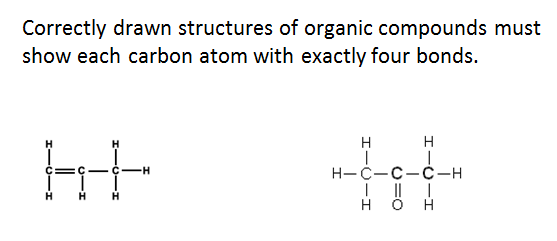 